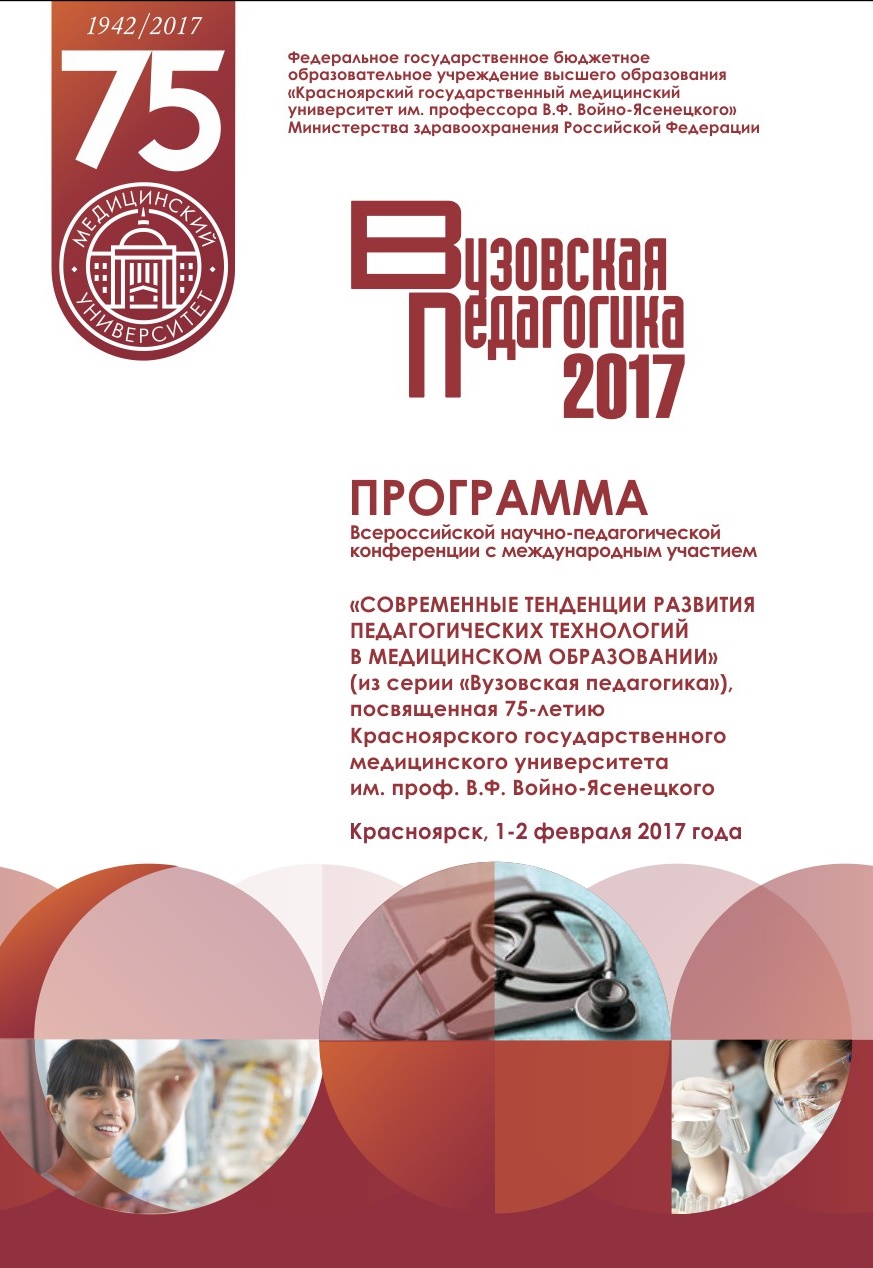 01 февраля 2017 годаАктовый зал (ул. Партизана Железняка, 1)9:00-10:00 – Регистрация участников конференции10:00 – Торжественное открытие конференцииПриветствиеВступительное слово ректора Красноярского государственного медицинского университета имени профессора В.Ф. Войно-Ясенецкого, д-ра мед. наук, профессора Артюхова Ивана Павловича;Вступительное слово директора департамента медицинского образования и кадровой политики в здравоохранении Министерства здравоохранения Российской Федерации, канд. мед. наук Семеновой Татьяны Владимировны; Вступительное слово Министра здравоохранения Красноярского края, канд. мед. наук Янина Вадима Николаевича;Заместитель председателя Правительства Красноярского края, д-р мед. наук, профессор Рязанцева Наталья Владимировна.10:30 -13:00 – I ПЛЕНАРНОЕ ЗАСЕДАНИЕ1. «Проблемы и задачи кадровой политики Российской Федерации»Докладчик: директор департамента медицинского образования и кадровой политики в здравоохранении Министерства здравоохранения Российской Федерации, канд. мед. наук Семенова Татьяна Владимировна (г. Москва).30 минут2. «Аккредитация специалистов как базовый этап непрерывного медицинского образования»Докладчик:директор методического центра аккредитации специалистов Первого Московского государственного медицинского университета имени И.М. Сеченова, д-р мед. наук, профессор Сизова Жанна Михайловна (г. Москва).20 минут3. «Мотивация или административный ресурс: что эффективнее в образовательном процессе?»Докладчики: проректор по учебной работе Красноярского государственного медицинского университета имени профессора В.Ф. Войно-Ясенецкого, д-р мед. наук, профессор Никулина Светлана Юрьевна (г. Красноярск);начальник учебно-методического управления Красноярского государственного медицинского университета имени профессора В.Ф. Войно-Ясенецкого, доцент Мягкова Елена Георгиевна (г. Красноярск).20 минут4. «Знаниевая сеть СеЗАМ на портале krasgmu.ru»Докладчик: проректор по информационным технологиям и корпоративной политике, зав. кафедрой медицинской информатики и инновационных технологий с курсом ПО Красноярского государственного медицинского университета имени профессора В.Ф. Войно-Ясенецкого, д-р мед. наук, профессор Россиев Дмитрий Анатольевич (г. Красноярск).20 минут5. «Подготовка кадров для фармацевтической отрасли: новые вызовы для качества образования и педагогики»Докладчики: ректор Санкт-Петербургской государственной химико-фармацевтической академии, д-р фармацевт. наук, профессор Наркевич Игорь Анатольевич (г. Санкт-Петербург);начальник учебно-методического отдела Санкт-Петербургской химико-фармацевтической академии Ильинова Юлия Геннадьевна (г. Санкт-Петербург);первый проректор Санкт-Петербургской химико-фармацевтической академии, канд. хим. наук, доцент Кириллова Евгения Никитична (г. Санкт-Петербург).20 минут6. «Современные тенденции развития фармацевтического образования в Великобритании»Докладчик:профессор школы фармации Университета Рединга, д.фарм.н. Хуторянский Виталий Викторович (Соединённое Королевство Великобритании и Северной Ирландии, г. Рединг).20 минут7. «Требование времени к подготовке медицинских кадров»Докладчик:профессор кафедры поликлинической терапии, семейной медицины и ЗОЖ с курсом ПО Красноярского государственного медицинского университета им. проф. В.Ф. Войно-Ясенецкого, д-р мед. наук, профессор Толоконская Наталья Петровна (г. Красноярск).20 минутСЕКЦИЯ «ДОПОЛНИТЕЛЬНОЕ ПРОФЕССИОНАЛЬНОЕ ОБРАЗОВАНИЕ»ул. Партизана Железняка, 1, зал ученого совета (5 этаж)14:00-17:00Председатели:директор департамента медицинского образования и кадровой политики в здравоохранении Министерства здравоохранения Российской Федерации, канд. мед. наук Семенова Татьяна Владимировна (г. Москва).ректор Красноярского государственного медицинского университета имени профессора В.Ф. Войно-Ясенецкого, д-р мед. наук, профессор Артюхов Иван Павлович (г. Красноярск);заведующий кафедрой общественного здоровья Иркутской государственной медицинской академии последипломного образования, д-р мед. наук, профессор Кицул Игорь Сергеевич (г. Иркутск); декан ИПО Красноярского государственного медицинского университета имени профессора В.Ф. Войно-Ясенецкого, канд. мед. наук, доцент Юрьева Елена Анатольевна (г. Красноярск).1. «Актуальные вопросы дополнительного профессионального образования: реформация, конкуренция, мотивация»Докладчик:декан ИПО Красноярского государственного медицинского университета имени профессора В.Ф. Войно-Ясенецкого, канд. мед. наук, доцент Юрьева Елена Анатольевна (г. Красноярск).20 минут2. «Вызовы системы непрерывного медицинского образования региональным медицинским вузам»Докладчик: доцент кафедры управления в здравоохранении ИПО Красноярского государственного медицинского университета имени профессора В.Ф. Войно-Ясенецкого, канд. мед. наук, доцент Сенченко Алексей Юрьевич (г. Красноярск).20 минут3. «Непрерывное медицинское образование: роль вузов и профессионального сообщества»Докладчик: руководитель центра последипломной подготовки Сибирского государственного медицинского университета Воронкова Ольга Владимировна (г. Томск).15 минут4. «Новые формы образования: завышенные ожидания или предел мечтаний?» Докладчик: заведующий кафедрой педиатрии ИПО Красноярского государственного медицинского университета имени профессора В.Ф. Войно-Ясенецкого, д-р мед. наук, профессор Таранушенко Татьяна Евгеньевна (г. Красноярск).15 минут5. «Эффективность использования дистанционных технологий при профессиональной переподготовке организаторов здравоохранения»Докладчик: доцент кафедры управления в здравоохранении ИПО Красноярского государственного медицинского университета имени профессора В.Ф. Войно-Ясенецкого, доцент Морозова Татьяна Дмитриевна (г. Красноярск).15 минут6. «Дистанционные образовательные технологии в реализации дополнительных профессиональных программ в медицинском вузе»Докладчик: руководитель Центра дистанционных технологий Новосибирского государственного медицинского университета Сидорова Юлия Халиловна (г. Новосибирск).15 минутПодведение итогов секции 45 минутСЕКЦИЯ «СИМУЛЯЦИОННОЕ ОБУЧЕНИЕ В МЕДИЦИНЕ.  ПЕРВИЧНАЯ АККРЕДИТАЦИЯ СПЕЦИАЛИСТОВ» ул. Партизана Железняка, 1, актовый зал (3 этаж)14:00-17:00Председатели: директор методического центра аккредитации специалистов Первого Московского государственного медицинского университета имени И.М. Сеченова, д-р мед. наук, профессор Сизова Жанна Михайловна (г. Москва);проректор по учебной работе Красноярского государственного медицинского университета имени профессора В.Ф. Войно-Ясенецкого, заведующая кафедрой внутренних болезней №1, д-р мед. наук, профессор Никулина Светлана Юрьевна (г. Красноярск);заведующая кафедрой – центром симуляционных технологий Красноярского государственного медицинского университета имени профессора В.Ф. Войно-Ясенецкого, канд. мед. наук, доцент Таптыгина Елена Викторовна (г. Красноярск).1. «Основные направления развития методического сопровождения первичной аккредитации выпускников»Докладчик:директор методического центра аккредитации специалистов Первого Московского государственного медицинского университета имени И.М. Сеченова, д-р мед. наук, профессор Сизова Жанна Михайловна (г. Москва).20 минут2. «Опыт проведения первичной аккредитации врачей по специальности «Стоматология: результаты и перспективы»Докладчик:руководитель института стоматологии – научно-образовательного центра инновационной стоматологии Красноярского государственного медицинского университета имени профессора В.Ф. Войно-Ясенецкого, д-р мед. наук, профессор Алямовский Василий Викторович (г. Красноярск);заместитель руководителя института стоматологии – научно-образовательного центра инновационной стоматологии Красноярского государственного медицинского университета имени профессора В.Ф. Войно-Ясенецкого, канд. мед. наук, доцент Майгуров Александр Алексеевич (г. Красноярск); генеральный директор ООО «НПО» Нацмедстандарты», канд. мед. наук Брагин Геннадий Иванович (г. Москва);ответственный секретарь исполнительного комитета стоматологической ассоциации России Опарко Андрей Андреевич (г. Москва).15 минут3. «Командный тренинг – неотъемлемый этап практической подготовки медицинских специалистов»Докладчики:заведующая кафедрой – центром симуляционных технологий Красноярского государственного медицинского университета имени профессора В.Ф. Войно-Ясенецкого, канд. мед. наук, доцент Таптыгина Елена Викторовна (г. Красноярск);начальник учебно-методического управления Красноярского государственного медицинского университета имени профессора В.Ф. Войно-Ясенецкого, доцент Мягкова Елена Георгиевна (г. Красноярск).10 минут4. «Тренинг антиконфликтного поведения как технология подготовки выпускников к профессиональной деятельности»   Докладчик:заведующая кафедрой клинической психологии и психотерапии с курсом ПО Красноярского государственного медицинского университета имени профессора В.Ф. Войно-Ясенецкого, д-р психол. наук, профессор Логинова Ирина Олеговна (г. Красноярск).10 минут5. «Опыт работы симуляционного класса при обучении студентов и ординаторов кафедры акушерства и гинекологии педиатрического факультета Российского национального исследовательского медицинского университета имени Н.И. Пирогова»Докладчик:заведующий учебной лабораторией, доцент кафедры акушерства и гинекологии Российского национального исследовательского медицинского университета имени Н.И. Пирогова, канд. мед. наук Лебедев Евгений Вильямович (г. Москва);заведующий кафедрой акушерства и гинекологии Российского национального исследовательского медицинского университета имени Н.И. Пирогова, д-р мед. наук, профессор Савельева Галина Михайловна (г. Москва);доцент кафедры акушерства и гинекологии Российского национального исследовательского медицинского университета имени Н.И. Пирогова, канд. мед. наук Плеханова Екатерина Робертовна (г. Москва);  15 минут6. «Роль симуляционного обучения в подготовке врачей ординаторов и интернов по акушерству и гинекологии»Докладчик:заведующая симуляционно-тренинговым центром ЦПМУ и ДМС ГБУЗ «ИОКБ», врач акушер-гинеколог, канд. мед. наук Суховская Владислава Валерьевна (г. Иркутск) 	  10 минут7. «Обучение студентов немедицинского профиля в симуляционном центре»Докладчик:заведующий кафедрой неотложной медицинской помощи и симуляционной медицины Института фундаментальной медицины и биологии Казанского (Приволжского) федерального университета, канд. мед. наук, доцент Рашитов Ленар Фаридович (г. Казань).	10 минут8. «Современные аспекты аккредитации симуляционных центров в Российской Федерации»Докладчик:эксперт РОСОМЕД по аккредитации симуляционных центров в Российской Федерации, канд. мед. наук Мамаев Александр Юрьевич (г. Нижний Новгород).10 минут9. «Роль симуляционных технологий при подготовке специалистов педиатрического профиля»Докладчики:декан педиатрического факультета Красноярского государственного медицинского университета им. проф. В.Ф. Войно-Ясенецкого, д-р мед. наук, доцент Галактионова Марина Юрьевна (г. Красноярск);доцент кафедры акушерства и гинекологии ИПО Красноярского государственного медицинского университета им. проф. В.Ф. Войно-Ясенецкого, канд. мед. наук Маисеенко Дмитрий Александрович (г. Красноярск);доцент кафедры детской хирургии с курсом ПО им. проф. В.П.Красовской Красноярского государственного медицинского университета им. проф. В.Ф. Войно-Ясенецкого, канд. мед. наук Дударев Вадим Александрович (г. Красноярск).10 минут10. «Современные методы обучения неонатологов»Докладчик:заведующая отделением анестезиологии - реанимации для новорожденных детей Красноярской межрайонной детской клинической больница №1, доцент кафедры анестезиологии и реаниматологии ИПО Красноярского государственного медицинского университета имени профессора В.Ф. Войно-Ясенецкого, канд. мед. наук Кузнецова Ирина Викторовна (г. Красноярск).10 минут11. ««Новые подходы в проведении ежегодного конкурса практических навыков «Неотложка»»Докладчик:ассистент кафедры-центра симуляционных технологий Красноярского государственного медицинского университета имени профессора В.Ф. Войно-Ясенецкого, врач-хирург приемного отделения для оказания экстренной медицинской помощи НУЗ «Дорожная клиническая больница на ст. Красноярск ОАО «РЖД», канд. мед. наук Дябкин Евгений Владимирович.10 минут12. «Курсы Европейского совета по реанимации. Опыт г. Красноярска, перспективы развития»Докладчик:декан лечебного факультета, доцент кафедры анестезиологии и реаниматологии ИПО Красноярского государственного медицинского университета имени профессора В.Ф. Войно-Ясенецкого, канд. мед. наук Газенкампф Андрей Александрович (г. Красноярск).10 минут Подведение итогов секции 40 минутСЕКЦИЯ «ИНФОРМАЦИОННЫЕ ТЕХНОЛОГИИ В МЕДИЦИНСКОМ ОБРАЗОВАНИИ»ул. Партизана Железняка, 1, зал телеконференций (3 этаж)14:00-17:00Председатели: проректор по информационным технологиям и корпоративной политике, зав. кафедрой медицинской информатики и инновационных технологий с курсом ПО Красноярского государственного медицинского университета имени профессора В.Ф. Войно-Ясенецкого, д-р мед. наук, профессор Россиев Дмитрий Анатольевич (г. Красноярск);начальник учебно-методического управления Красноярского государственного медицинского университета имени профессора В.Ф. Войно-Ясенецкого, доцент Мягкова Елена Георгиевна (г. Красноярск);декан факультета автоматизации и информационных технологий Сибирского государственного аэрокосмического университета им. академика М.Ф. Решетнева, канд. техн. наук Иванилова Татьяна Николаевна (г. Красноярск);1. «Информационная платформа практической подготовки обучающихся»Докладчики:начальник учебно-методического управления Красноярского государственного медицинского университета имени профессора В.Ф. Войно-Ясенецкого, доцент Мягкова Елена Георгиевна (г. Красноярск);заведующая кафедрой – центром симуляционных технологий Красноярского государственного медицинского университета имени профессора В.Ф. Войно-Ясенецкого, канд. мед. наук, доцент Таптыгина Елена Викторовна (г. Красноярск).15 минут2. «Опыт разработки мобильных приложений корпоративной информационной системы вуза»Докладчик:заведующий Лабораторией разработки и внедрения информационных технологий в медицинское образование и здравоохранение Плита Евгений Владимирович.15 минут3. «Проблемы внедрения информационных технологий в медицинское образование»Докладчики: доцент кафедры медицинской и биологической кибернетики с курсом медицинской информатики, доцент кафедры физики с курсом вышей математики Сибирского государственного медицинского университета, канд. пед. наук, Аржаник Марина Борисовна (г. Томск);доцент кафедры медицинской и биологической кибернетики с курсом медицинской информатики, доцент кафедры физики с курсом вышей математики Сибирского государственного медицинского университета, канд. физ.-мат. наук Черникова Елена Владимировна (г. Томск).15 минут4. «Вовлечение студентов медицинского ВУЗа в деятельность по разработке обучающих цифровых ресурсов на основе современных информационных технологий»Докладчик: доцент кафедры медицинской информатики и информационных технологий с курсом ПО Красноярского государственного медицинского университета имени профессора В.Ф. Войно-Ясенецкого, канд. биол. наук Васильева Мария Равильевна (г. Красноярск).  15 минут5. «Использование элемента «Форум» LMS MOODLE для взаимного оценивания заданий студентами»Докладчик: доцент кафедры медицинской и биологической кибернетики с курсом медицинской информатики Сибирского государственного медицинского университета, канд. пед. наук Аржаник Марина Борисовна (г. Томск);ассистент кафедры медицинской и биологической кибернетики с курсом медицинской информатики Сибирского государственного медицинского университета, канд. пед. наук Семенова Оксана Леонидовна (г. Томск).15 минут6. «Возможности дистанционного обучения кадрового потенциала предприятий и организаций»Докладчик: декан факультета автоматизации и информационных технологий Сибирского государственного аэрокосмического университета им. академика М.Ф. Решетнева, канд. техн. наук Иванилова Татьяна Николаевна (г. Красноярск);аспирант кафедры системотехники факультета автоматизации и информационных технологий Сибирского государственного аэрокосмического университета им. академика М.Ф. Решетнева Василенко И.В. (г. Красноярск);аспирант кафедры системотехники факультета автоматизации и информационных технологий Сибирского государственного аэрокосмического университета им. академика М.Ф. Решетнева Семенов В.А. (г. Красноярск).15 минут7. «Разработка агентной модели массового обслуживания медицинского Call-центра на примере города Красноярска»Докладчики: доцент кафедры системотехники факультета автоматизации и информационных технологий Сибирского государственного аэрокосмического университета им. академика М.Ф. Решетнева, канд. техн. наук Попов Анатолий Анатольевич (г. Красноярск);доцент кафедры системотехники факультета автоматизации и информационных технологий Сибирского государственного аэрокосмического университета им. академика М.Ф. Решетнева, канд. техн. наук Лопатеева Ольга Николаевна (г. Красноярск).15 минут8. «Мобильное приложение для постановки возможного диагноза терапевта по имеющимся симптомам»Докладчики: доцент кафедры системотехники факультета автоматизации и информационных технологий Сибирского государственного аэрокосмического университета им. академика М.Ф. Решетнева, канд. техн. наук Попов Анатолий Анатольевич (г. Красноярск);доцент кафедры системотехники факультета автоматизации и информационных технологий Сибирского государственного аэрокосмического университета им. академика М.Ф. Решетнева, канд. техн. наук Лопатеева Ольга Николаевна (г. Красноярск).15 минутПодведение итогов секции 60 минутСЕКЦИЯ «ФОРМИРОВАНИЕ ОБЩЕКУЛЬТУРНЫХ КОМПЕТЕНЦИЙ ПРИ ПОДГОТОВКЕ СПЕЦИАЛИСТА»ул. Партизана Железняка, 1, (кафедра общественного здоровья и здравоохранения с курсом социальной работы, ауд. 3-65, 3 этаж)14:00-16:30Председатели: советник ректора Красноярского государственного медицинского университета имени профессора В.Ф. Войно-Ясенецкого, д-р мед. наук, профессор Самотесов Павел Афанасьевич (г. Красноярск);руководитель Института молодежной политики Красноярского края, Бажитов Николай Викторович (г. Красноярск).1. «Основные проблемы и формы психологической профилактики экстремизма в молодежной среде»Докладчик:доцент кафедры психологии труда и организационной психологии Омского государственного технического университета, канд. психол. наук Мильчарек Наталья Александровна (г. Омск).15 минут2. «Развитие волонтерства как государственная задача. 
Единая модель волонтерства в УГМУ»Докладчик:помощник ректора по воспитательной работе, 
руководитель управления по воспитательной и внеучебной работе Уральского государственного медицинского университета Ярунина Татьяна Егоровна (г.Екатеринбург); заместитель руководителя УВР по вопросам профилактики, ассистент кафедры гигиены и экологии Уральского государственного медицинского университета Гончарова Анна Сергеевна (г. Екатеринбург).15 минут3. «Об отдельных аспектах компетентностного подхода в условиях глобальных вызовов к образованию»Докладчик:руководитель Института молодежной политики Красноярского края, Бажитов Николай Викторович (г. Красноярск).15 минут4.  «Формирование надпредметных компетенций будущих специалистов при организации внеучебной работы в университете»Докладчик:проректор по внеучебной работе Красноярского государственного педагогического университета им. В.П. Астафьева, д-р пед. наук, проф. Кольга Вадим Валентинович (г. Красноярск);директор волонтерского центра Красноярского государственного педагогического университета им. В.П. Астафьева Давыдов Дмитрий Геннадиевич (г. Красноярск).15 минут5. «Формирование общекультурных компетенций обучающихся через реализацию молодежной политики в медицинском вузе»Докладчик:начальник управления по воспитательной работе и молодежной политике Красноярского государственного медицинского университета имени профессора В.Ф. Войно-Ясенецкого, Мазурова Кристина Вячеславовна (г. Красноярск)15 минут6. «Воспитание информационно-коммуникативной компетентности студентов в деятельности педагога-куратора»Докладчик:доцент кафедры микробиологии им. доц. Б.М. Зельмановича Красноярского государственного медицинского университета имени профессора В.Ф. Войно-Ясенецкого, к.б.н. Рукосуева Татьяна Дмитриевна (г. Красноярск).									 15 минут7. «Проблемы интеграции личностно-ориентированного и компетентностного подходов в условиях воспитания студента-медика»Докладчик:заведующая кафедрой педагогики и психологии с курсом ПО Красноярского государственного медицинского университета имени профессора В.Ф. Войно-Ясенецкого, д-р филос. наук, доцент Авдеева Елена Александровна (г. Красноярск).15 минутПодведение итогов секции 45 минутКРУГЛЫЙ СТОЛ «АКТУАЛЬНЫЕ ВОПРОСЫ ФАРМАЦЕВТИЧЕСКОГО ОБРАЗОВАНИЯ В РОССИЙСКОЙ ФЕДЕРАЦИИ»ул. Партизана Железняка, 1, (зал диссертационных советов, 4 этаж)с 14.00 до 16.30Модератор круглого стола: ректор Санкт-Петербургской химико-фармацевтической академии д-р фармацевт. наук, профессор Наркевич Игорь Анатольевич (г. Санкт-Петербург);декан фармацевтического факультета Красноярского государственного медицинского университета им. проф. В.Ф. Войно-Ясенецкого, канд. фармацевт. наук Богданов Вячеслав Владимирович (г. Красноярск).1. «Кадровый состав аптечных организаций Красноярского края»Докладчик: декан фармацевтического факультета Красноярского государственного медицинского университета им. проф. В.Ф. Войно-Ясенецкого, канд. фармацевт. наук Богданов Вячеслав Владимирович (г. Красноярск);заведующий кафедрой управления и экономики фармации с курсом ПО Красноярского государственного медицинского университета им. проф. В.Ф. Войно-Ясенецкого, д-р мед. наук, профессор Ноздрачев Константин Геннадьевич (г. Красноярск).      15 минут2. «Современная система подготовки фармацевтических кадров: кого, сколько и как готовить?»Докладчик: ректор Санкт-Петербургской химико-фармацевтической академии д-р фармацевт. наук, профессор Наркевич Игорь Анатольевич (г. Санкт-Петербург);начальник учебно-методического отдела Санкт-Петербургской химико-фармацевтической академии Ильинова Юлия Геннадьевна (г. Санкт-Петербург).15 минут3. «Соответствие требований к образованию провизоров профессиональному стандарту «Провизор»Докладчик: профессор кафедры фармации Иркутской государственной медицинской академии последипломного образования, д-р мед. наук, профессор Мороз Татьяна Львовна (г. Иркутск).15 минут4. «Научные исследования на фармацевтическом факультете КазГМУ: состояние, достижения, перспективы»Докладчик:декан фармацевтического факультета Казанского государственного медицинского университета, канд. фармацевт. наук, доцент Мустафин Руслан Ибрагимович (г. Казань).15 минут5. «Региональная образовательная программа как фактор повышения компетенции медицинских и фармацевтических специалистов»Докладчик:декан фармацевтического факультета Алтайского государственного медицинского университета, д-р биол. наук, профессор Лампатов Вячеслав Витальевич (г. Барнаул).      15 минутПодведение итогов круглого стола 45 минутСЕКЦИЯ «СОВРЕМЕННЫЕ ТЕНДЕНЦИИ В РАЗВИТИИ СРЕДНЕГО ПРОФЕССИОНАЛЬНОГО ОБРАЗОВАНИЯ»ул. Партизана Железняка, 1, электронный читальный зал Университетского библиотечно-информационного центра, ауд. № 1-20 (1 этаж)14:00-16:30Председатель: руководитель Фармацевтического колледжа Красноярского государственного медицинского университета им. проф. В.Ф. Войно-Ясенецкого Селютина Галина Васильевна (г. Красноярск).1. «Новые условия в деятельности образовательной организации при реализации ФГОС» Докладчик:методист методического отдела учебно-методического управления фармацевтического колледжа Красноярского государственного медицинского университета им. проф. В.Ф. Войно-Ясенецкого Казакова Елена Николаевна (г. Красноярск).15 минут2. «Образовательная среда как условие формирования учебно-профессиональной успешности студентов»  Докладчик: директор колледжа Омского государственного медицинского университета, канд. мед. наук, доцент Турица Анна Анатольевна (г. Омск).15 минут3. «Создание условий для эффективной самореализации студентов с ограниченными возможностями здоровья по зрению через организацию конкурсов профессионального мастерства» Докладчик:преподаватель Сибирского государственного медицинского университета Добрынская Анна Викторовна (г. Томск).15 минут4. «Современные вызовы: новые стандарты и результаты»Докладчик:директор Красноярского базового медицинского колледжа им. В.М. Крутовского Момот Татьяна Георгиевна (г. Красноярск).15 минут5. «Сайт преподавателя как инструмент в организации самостоятельной работы студента СПО»Докладчик:преподаватель Красноярского базового медицинского колледжа им. В.М. Крутовского Мануйленко Александр Александрович (г. Красноярск).10 минут6. «Проектная деятельность как фактор формирования профессиональной компетенции студентов» Докладчик:преподаватель Ачинского медицинского техникума Колодина Ольга Петровна (г. Ачинск).10 минут7. «Потенциал учебного реферата для дисциплины «Основы философии» в Красноярском медицинском техникуме»Докладчик:преподаватель Красноярского медицинского техникума Хоменко Денис Юрьевич (г. Красноярск).10 минут8. «Подведение итогов всероссийского конкурса учебно-методической документации»Докладчик:методист методического отдела учебно-методического управления фармацевтического колледжа Красноярского государственного медицинского университета им. проф. В.Ф. Войно-Ясенецкого Казакова Елена Николаевна (г. Красноярск).5 минут9. «Подведение итогов всероссийской интегрированной олимпиады общепрофессиональных дисциплин»Докладчик:заведующий методическим отделом учебно-методического управления фармацевтического колледжа Красноярского государственного медицинского университета им. проф. В.Ф. Войно-Ясенецкого Тюльпанова Ольга Юрьевна (г. Красноярск).	5 минутПодведение итогов секции 50 минутМАСТЕР-КЛАСС «ТЕХНОЛОГИЗАЦИЯ ПРОЦЕССА ОБУЧЕНИЯ, ИЛИ БАЛЬНО-РЕЙТИНГОВАЯ СИСТЕМА ОЦЕНИВАНИЯ РЕЗУЛЬТАТОВ ОБУЧЕНИЯ СТУДЕНТОВ»(г. Красноярск, ул. Партизана Железняка,1, компьютерный класс № 1)14:00-16:00Мастер-класс проводит:заведующая кафедрой педагогики и психологии с курсом ПО Красноярского государственного медицинского университета имени профессора В.Ф. Войно-Ясенецкого, д-р филос. наук, доцент Авдеева Елена Александровна (г. Красноярск).МАСТЕР-КЛАСС «ПЕДАГОГИЧЕСКОЕ ТЕСТИРОВАНИЕ КАК ИНСТРУМЕНТ ОЦЕНКИ РЕЗУЛЬТАТОВ ОБУЧАЮЩИХСЯ: ПОДХОДЫ К ПРОЕКТИРОВАНИЮ И РАЗРАБОТКЕ ПЕДАГОГИЧЕСКИХ ТЕСТОВ»(г. Красноярск, ул. Партизана Железняка,1, компьютерный класс № 3)14:00-16:00Мастер-класс проводит:доцент кафедры педагогики и психологии с курсом ПО Красноярского государственного медицинского университета имени профессора В.Ф. Войно-Ясенецкого, канд. пед. наук Кучер Ольга Николаевна (г. Красноярск).МАСТЕР-КЛАСС «ИНДИВИДУАЛЬНО-ДИФФЕРЕНЦИРОВАННЫЙ СПОСОБ ОБУЧЕНИЯ НА ЗАНЯТИЯХ В МЕДИЦИНСКОМ ВУЗЕ»(г. Красноярск, ул. Партизана Железняка,1, кафедра гигиены, ауд. № 4-56, 4 этаж)14:00-16:00Мастер-класс проводит:доцент кафедры педагогики и психологии с курсом ПО Красноярского государственного медицинского университета имени профессора В.Ф. Войно-Ясенецкого, канд. биол. наук Гуров Виктор Александрович (г. Красноярск).МАСТЕР-КЛАСС «ПСИХОТЕХНОЛОГИИ НА ЗАНЯТИЯХ В МЕДИЦИНСКОМ ВУЗЕ»(г. Красноярск, ул. Партизана Железняка,1, кафедра гигиены, ауд. № 4-54, 4 этаж)14:00-16:00Мастер-класс проводит:доцент кафедры педагогики и психологии с курсом ПО Красноярского государственного медицинского университета имени профессора В.Ф. Войно-Ясенецкого, канд. психол. наук Артюхова Татьяна Юрьевна (г. Красноярск).02 февраля 2017 годаМАСТЕР-КЛАСС «ИСПОЛЬЗОВАНИЕ СИМУЛЯЦИОННЫХ ТЕХНОЛОГИЙ В ОБУЧЕНИИ ПРИ НЕОТЛОЖНЫХ СОСТОЯНИЯХ В АКУШЕРСТВЕ: ДИСТОЦИЯ ПЛЕЧИКОВ»(г. Красноярск, ул. Партизана Железняка, 1 «Е», кафедра – центр симуляционных технологий)09:00-14:00Мастер-класс проводят:заведующий учебной лабораторией, доцент кафедры акушерства и гинекологии Российского национального исследовательского медицинского университета имени Н.И. Пирогова, канд. мед. наук Лебедев Евгений Вильямович (г. Москва);специалист по симуляционному обучению ООО «Арибрис» Свиридов Павел Сергеевич (г. Москва);заведующий кафедрой перинатологии, акушерства и гинекологии лечебного факультета Красноярского государственного медицинского университета имени профессора В.Ф. Войно-Ясенецкого, д-р мед. наук, профессор Цхай Виталий Борисович (г. Красноярск); доцент кафедры перинатологии, акушерства и гинекологии лечебного факультета Красноярского государственного медицинского университета имени профессора В.Ф. Войно-Ясенецкого, канд. мед. наук Домрачева Марина Яковлевна (г. Красноярск).МАСТЕР-КЛАСС «ЭНДОХИРУРГИЯ: ОСОБЕННОСТИ ОБУЧЕНИЯ МАНУАЛЬНЫМ НАВЫКАМ НА НАЧАЛЬНОМ И ЭКСПЕРТНОМ УРОВНЯХ»(г. Красноярск, ул. Партизана Железняка, 1 «Ж» - хирургическая база кафедры – центра симуляционных технологий, морфологический корпус, цокольный этаж)09:00-14:00Мастер-класс проводят:профессор кафедры и клиники хирургических болезней им. проф. А.М. Дыхно с курсом эндоскопии и эндохирургии ПО Красноярского государственного медицинского университета имени профессора В.Ф. Войно-Ясенецкого, д-р мед. наук Первова Ольга Владимировна (г. Красноярск);доцент кафедры и клиники хирургических болезней им. проф. А.М. Дыхно с курсом эндоскопии и эндохирургии ПО Красноярского государственного медицинского университета имени профессора В.Ф. Войно-Ясенецкого, канд. мед. наук Поздняков Артем Аркадьевич (г. Красноярск).МАСТЕР-КЛАСС «ОБУЧЕНИЕ ПРАКТИЧЕСКИМ НАВЫКАМ ПРОВЕДЕНИЯ АНЕСТЕЗИИ ПРИ ЭНДОВИДЕОХИРУРГИЧЕСКИХ ВМЕШАТЕЛЬСТВАХ»(г. Красноярск, ул. Партизана Железняка, 1 «Ж» - учебный тренинговый центр (Морфологический корпус, вход со стороны виадуга)10:00-14:00Мастер-класс проводят:заведующий кафедрой анестезиологии и реаниматологии Красноярского государственного медицинского университета имени профессора В.Ф. Войно-Ясенецкого, д-р мед. наук, профессор Грицан Алексей Иванович (г. Красноярск);ассистент кафедры анестезиологии и реаниматологии Красноярского государственного медицинского университета имени профессора В.Ф. Войно-Ясенецкого, канд. мед. наук Бичурин Рамазан Амирович (г. Красноярск);заведующий отделением анестезиологии – реанимации КГБУЗ «Красноярский родильный дом № 2» Голубев Андрей Владимирович (г. Красноярск);ассистент кафедры анестезиологии и реаниматологии Красноярского государственного медицинского университета имени профессора В.Ф. Войно-Ясенецкого Кротов Максим Владимирович (г. Красноярск).МАСТЕР-КЛАСС «СОВРЕМЕННЫЕ ЭНДОДОНТИЧЕСКИЕ ТЕХНОЛОГИИ» С ПОДДЕРЖКОЙ КОМПАНИИ «DENTSPLY SIRONA»(г. Красноярск, ул. Партизана Железняка, 1 «Е» кафедра – центр симуляционных технологий)10:00-14:00Мастер-класс проводит:доцент кафедры стоматологии ИПО Красноярского государственного медицинского университета имени профессора В.Ф. Войно-Ясенецкого, канд. мед. наук Овчинникова Светлана Анатольевна (г. Красноярск).МАСТЕР-КЛАСС «ГАРМОНИЗАЦИЯ МЕЖНАЦИОНАЛЬНЫХ ОТНОШЕНИЙ И ПСИХОЛОГИЧЕСКАЯ ПРОФИЛАКТИКА ЭКСТРЕМИЗМА»(г. Красноярск, ул. Партизана Железняка, 1, кафедра гигиены, ауд. № 4-56, 4 этаж)Мастер-класс проводят:заведующий кафедрой психологии труда и организационной психологии Омского государственного технического университета, канд.филос.наук, доцент Мильчарек Тадэуш Петрович (г. Омск);доцент кафедры психологии труда и организационной психологии Омского государственного технического университета, канд. психол. наук Мильчарек Наталья Александровна (г. Омск).СЕКЦИЯ «АКТУАЛЬНЫЕ ВОПРОСЫ ПЕДАГОГИКИ В УСЛОВИЯХ МОДЕРНИЗАЦИИ МЕДИЦИНСКОГО ОБРАЗОВАНИЯ»(г. Красноярск ул. Партизана Железняка, 1, зал (зал Ученого Совета, 5 этаж) 09:00-12:00Председатели:профессор кафедры поликлинической терапии, семейной медицины и ЗОЖ с курсом ПО Красноярского государственного медицинского университета им. проф. В.Ф. Войно-Ясенецкого, д-р мед. наук, профессор Толоконская Наталья Петровна (г. Красноярск);начальник учебно-методического управления Красноярского государственного медицинского университета имени профессора В.Ф. Войно-Ясенецкого, доцент Мягкова Елена Георгиевна (г. Красноярск);заведующая кафедрой педагогики и психологии с курсом ПО Красноярского государственного медицинского университета имени профессора В.Ф. Войно-Ясенецкого, д-р филос. наук, доцент Авдеева Елена Александровна (г. Красноярск);заведующая кафедрой латинского и иностранных языков Красноярского государственного медицинского университета имени профессора В.Ф. Войно-Ясенецкого, канд. пед. наук, доцент Гаврилюк Оксана Александровна.1. «Методологические проблемы обновления высшей школы»Докладчик:заведующая кафедрой педагогики и психологии с курсом ПО Красноярского государственного медицинского университета имени профессора В.Ф. Войно-Ясенецкого, д-р филос. наук, доцент Авдеева Елена Александровна (г. Красноярск).15 минут2. «Формирование клинического мышления у студентов педиатрического факультета на кафедре детской хирургии»Докладчик:заведующий кафедрой детской хирургии с курсом ПО им. проф. В.П. Красовской Красноярского государственного медицинского университета имени профессора В.Ф. Войно-Ясенецкого, д-р мед. наук, профессор Юрчук Владимир Андреевич (г. Красноярск).15 минут3. «Повышение квалификации преподавателей вузов: актуальные проблемы и пути их решения»Докладчик:заведующий кафедрой латинского и иностранных языков Красноярского государственного медицинского университета имени профессора В.Ф. Войно-Ясенецкого, канд. пед. наук, доцент Гаврилюк Оксана Александровна (г. Красноярск).15 минут4. «Коммуникативная культура в профессиональной подготовке будущего врача»Докладчик:доцент кафедры психологии и педагогики Уральского государственного медицинского университета, канд. психол. наук Носкова Марина Владимировна (г. Екатеринбург).15 минут5. «Образование: продуктивность или (и) полезность?»Докладчик:заведующий кафедрой общественного здоровья и здравоохранения с курсом социальной работы ПО Красноярского государственного медицинского университета имени профессора В.Ф. Войно-Ясенецкого, д-р мед. наук, доцент Шульмин Андрей Владимирович (г. Красноярск).15 минут6. «Концепция современного медицинского права» Докладчик:доцент кафедры медицинской кибернетики Красноярского государственного медицинского университета имени профессора В.Ф. Войно-Ясенецкого, канд. филос. наук, доцент Колмаков Владимир Юрьевич (г. Красноярск).15 минут7. «Тренинговые технологии в формировании наркологической граммотности студентов вузов в преподавании превентивных дисциплин» Докладчик:профессор кафедры теории и методики социальной работы Сибирского Федерального Университета, профессор кафедры психиатрии и наркологии с курсом ПО Красноярского государственного медицинского университета имени профессора В.Ф. Войно-Ясенецкого, д-р мед. наук Коробицина Татьяна Валерьевна (Красноярск).15 минут8. «Особенности организации образовательного процесса в медицинском вузе с учетом гендерных характеристик обучающихся»Докладчик:доцент кафедры педагогики и психологии с курсом ПО Красноярского государственного медицинского университета имени профессора В.Ф. Войно-Ясенецкого, канд. филос. наук, доцент Артюхова Татьяна Юрьевна (г. Красноярск).15 минут9. «Роль системы качества образовательного процесса в формировании специалистов Тувинского государственного университета»Докладчик:профессор кафедры анатомии, физиологии, БЖД Тувинского государственного университета, д-р мед. наук Эрдыниева Людмила Салчаковна (г. Кызыл, Республика Тыва).15 минутПодведение итогов секции 45 минутКРУГЛЫЙ СТОЛ «ПОДГОТОВКА К ПУБЛИКАЦИИ СТАТЕЙ В ЖУРНАЛЕ «СИБИРСКОЕ МЕДИЦИНСКОЕ ОБОЗРЕНИЕ» ПО ТРЕБОВАНИЯМ SCOPUS»ул. Партизана Железняка, 1, зал телеконференций (3 этаж)с 10.00 до 12.00Ведущие:проректор по научной работе Красноярского государственного медицинского университета им. проф. В.Ф. Войно-Ясенецкого, д-р мед. наук, профессор Петрова Марина Михайловна (г. Красноярск);доцент кафедры внутренних болезней № 1 Красноярского государственного медицинского университета им. проф. В.Ф. Войно-Ясенецкого, д-р мед. наук Чернова Анна Александровна (г. Красноярск).КРУГЛЫЙ СТОЛ «ОРГАНИЗАЦИЯ ЯЗЫКОВОЙ ПОДГОТОВКИ СТУДЕНТОВ МЕДИЦИНСКИХ ВУЗОВ В УСЛОВИЯХ ИНТЕРНАЦИОНАЛИЗАЦИИ ОБРАЗОВАНИЯ»ул. Партизана Железняка, 1, зал телеконференций (3 этаж)с 14.00 до 15.45Модераторы круглого стола: заведующий кафедрой латинского и иностранных языков Красноярского государственного медицинского университета имени профессора В.Ф. Войно-Ясенецкого, канд. пед. наук, доцент Гаврилюк Оксана Александровна (г. Красноярск);заведующий кафедрой латинского языка и медицинской терминологии Казанского государственного медицинского университета, д-р филол. наук, доцент Николаева Наталия Геннадьевна (г. Казань).1. «Современные подходы к организации языковой подготовки в медицинском вузе в условиях интернационализации высшего образования» Докладчик:заведующий кафедрой латинского и иностранных языков Красноярского государственного медицинского университета имени профессора В.Ф. Войно-Ясенецкого, канд. пед. наук, доцент Гаврилюк Оксана Александровна (г. Красноярск).15 минут2. «Адаптация иностранных студентов в образовательной среде медицинского вуза»Докладчик:декан факультета по работе с иностранными обучающимися Красноярского государственного медицинского университета имени профессора В.Ф. Войно-Ясенецкого, к.пед. н., доцент Юрчук Галина Владимировна (г. Красноярск).15 минут3. «О некоторых практических приемах освоения курса «Русский язык как   иностранный»»Докладчик:старший преподаватель кафедры делового иностранного языка Института международного менеджмента и образования Красноярского государственного аграрного университета, заслуженный учитель школы Российской Федерации Арышева Татьяна Михайловна (г. Красноярск).15 минут4. «Обучение латинскому языку в медицинском вузе: проблемы и перспективы» Докладчик: доцент кафедры латинского и иностранных языков Красноярского государственного медицинского университета имени профессора В.Ф. Войно-Ясенецкого, к. филол. наук, доцент Тюрина Татьяна Валерьевна (г. Красноярск).15 минут5.  «Ошибки: исправлять нельзя не заметить» Докладчик:доцент кафедры латинского и иностранных языков Красноярского государственного медицинского университета имени профессора В.Ф. Войно-Ясенецкого, Платонова Наталья Владимировна (г. Красноярск).15 минутПодведение итогов круглого стола 30 минутАктовый зал12:00-13:00 – Регистрация участников конференции13:00 -16:00 – II ПЛЕНАРНОЕ ЗАСЕДАНИЕ1. «Как нам сегодня готовить врачей для персонифицированной медицины завтрашнего дня?»Докладчик:	заведующий кафедрой фармакологии Московского государственного университета им. М.В. Ломоносова, д-р мед. наук, профессор Медведев Олег Стефанович (г. Москва).30 минут2. «Целевая подготовка специалистов как решение проблем трудоустройства выпускников и насыщения здравоохранения квалифицированными кадрами»Докладчики:и. о. ректора Оренбургского государственного медицинского университета, д-р мед. наук, профессор Мирошниченко Игорь Васильевич (г. Оренбург);и. о. проректора по учебной работе, профессор кафедры терапии Оренбургского государственного медицинского университета д-р мед. наук, доцент Чернышева Татьяна Викторовна (г. Оренбург);начальник учебно-методического отдела, доцент кафедры биологии Оренбургского государственного медицинского университета, к.б.н., доцент Нефедова Екатерина Михайловна (г. Оренбург).15 минут3.  «Нонкоммуникативность и комплекс воина как базовые психологические предпосылки экстремизма: способы профилактики в работе с молодежью»Докладчик:заведующий кафедрой психологии труда и организационной психологии Омского государственного технического университета, канд.филос.наук, доцент Мильчарек Тадэуш Петрович (г. Омск).15 минут4. «Первичная профессиональная аккредитация выпускников лечебного факультета: взгляд декана лечебного факультета и эксперта качества оказания медицинской помощи ФОМС»Докладчик:декан лечебного факультета, заведующий кафедрой факультетской терапии Тюменского государственного медицинского университета, д-р мед. наук, профессор Малишевский Михаил Владимирович (г. Тюмень).15 минут5. «Организационно-методические проблемы переходного периода к системе непрерывного медицинского и фармацевтического образования»Докладчик:директор ИПО Оренбургского государственного медицинского университета, д-р мед. наук, профессор Борщук Евгений Леонидович (г. Оренбург).15 минут7. «Особенности практической подготовки в АлтГМУ в фокусе проблем целевого обучения»Докладчики: проректор по учебной работе Алтайского государственного медицинского университета, канд. мед. наук, доцент Бабушкин Игорь Евгеньевич (г. Барнаул);начальник управления подготовки кадров высшей квалификации по программам ординатуры и трудоустройства выпускников Алтайского государственного медицинского университета, д-р мед. наук, профессор Клестер Елена Борисовна (г. Барнаул).15 минут7. «Опыт организации обучения мануальным навыкам на стоматологическом факультете»Докладчики:проректор по учебной работе Омского государственного медицинского университета, д-р мед. наук, профессор Патюков Александр Георгиевич (г. Омск);заведующая кафедрой стоматологии ДПО Омского государственного медицинского университета, д-р мед. наук, доцент Григорович Эльмира Шадидовна (г. Омск).15 минут15:00 – 16:00 - Закрытие конференцииРезолюция конференцииректор Красноярского государственного медицинского университета имени профессора В.Ф. Войно-Ясенецкого, д-р мед. наук, профессор Артюхов Иван ПавловичПост-конференц мероприятия03 февраля 2017 годаМАСТЕР-КЛАСС «ИСПОЛЬЗОВАНИЕ РАДИОВОЛНОВОЙ И АРГОНОПЛАЗМЕННОЙ ЭНЕРГИИ, А ТАКЖЕ КАВИТИРОВАННЫХ РАСТВОРОВ В АКУШЕРСТВЕ И ГИНЕКОЛОГИИ»(г. Красноярск, ул. Партизана Железняка, 1 «Е» -кафедра – центр симуляционных технологий)09:00-14:00Мастер-класс проводят:ассистент кафедры акушерства и гинекологии Уральского государственного медицинского университета, заместитель главного врача МЦ «Женская клиника» 	ООО «Медицинский Холдинг ФОТЕК», канд. мед. наук Нефф Екатерина Игоревна (г. Екатеринбург);заведующая кафедрой оперативной гинекологии ИПО Красноярского государственного медицинского университета имени профессора В.Ф. Войно-Ясенецкого, д-р мед. наук, профессор Макаренко Татьяна Александровна (г. Красноярск); доцент кафедры оперативной гинекологии ИПО Красноярского государственного медицинского университета имени профессора В.Ф. Войно-Ясенецкого, канд. мед. наук Ульянова Инга Олеговна (г. Красноярск).1. «Использование ультразвуковой кавитационной терапии в лечении воспалительных гинекологических заболеваний»Докладчик: ассистент кафедры акушерства и гинекологии Уральского государственного медицинского университета, заместитель главного врача МЦ «Женская клиника» 	ООО «Медицинский Холдинг ФОТЕК», канд. мед. наук Нефф Екатерина Игоревна (г. Екатеринбург).60 минут2. «Опыт применения радиоволновой и аргоноплазменной энергии в акушерстве и гинекологии»Докладчик:ассистент кафедры акушерства и гинекологии Уральского государственного медицинского университета, заместитель главного врача МЦ «Женская клиника» 	ООО «Медицинский Холдинг ФОТЕК», канд. мед. наук Нефф Екатерина Игоревна (г. Екатеринбург).60 минутРегиональная общественная организация«Ассоциация фармацевтических работников Красноярского края»Программа научно-практической конференции, посвященной 80-летию фармацевтической школы в Красноярском крае и 10-летию фармацевтического факультета Красноярского государственного медицинского университета имени профессора В.Ф. Войно-Ясенецкого«Актуальные вопросы фармации Красноярского края»1. «История фармацевтической школы: прошлое и настоящее»Докладчик: заведующий отделением фармации фармацевтического колледжа Красноярского государственного медицинского университета им. проф. В.Ф. Войно-Ясенецкого, канд. пед. наук Агафонова Ирина Петровна (г. Красноярск);руководитель фармацевтического колледжа Красноярского государственного медицинского университета им. проф. В.Ф. Войно-Ясенецкого Селютина Галина Васильевна (г. Красноярск).2. «Фармацевтический факультет КрасГМУ– 10 лет»Докладчик: доцент кафедры биологической химии с курсом медицинской, фармацевтической и токсикологической химии Красноярского государственного медицинского университета им. проф. В.Ф. Войно-Ясенецкого, канд. биол. наук Труфанова Людмила Васильевна (г. Красноярск).3. «Непрерывное фармацевтическое образование – как строить кадровую политику аптеки в новых реалиях?»Докладчик:декан фармацевтического факультета Красноярского государственного медицинского университета им. проф. В.Ф. Войно-Ясенецкого, канд. фармацевт. наук Богданов Вячеслав Владимирович (г. Красноярск).4. «Обращение лекарственных средств: новеллы нормативного регулирования»Докладчик:доцент кафедры управления и экономики фармации с курсом ПО Красноярского государственного медицинского университета им. проф. В.Ф. Войно-Ясенецкого Лунева Людмила Анатольевна (г. Красноярск).5. «Лицензирование фармацевтической деятельности на современном этапе. Актуальные вопросы контроля и надзора в сфере обращения лекарственных средств – наиболее распространенные нарушения»Докладчик:специалист-эксперт отдела лицензирования и государственного контроля Министерства здравоохранения Красноярского края Фомичева Любовь Петровна (г. Красноярск).6. «Особенности обращения медицинских изделий»Докладчик:начальник отдела контроля и надзора в сфере обращения лекарственных средств и медицинских изделий Росздравнадзора по Красноярскому краю Шерстнева Елена Николаевна (г. Красноярск).7. «Кадровая политика и система корпоративного обучения в Государственном предприятии Красноярского края «Губернские аптеки»: результаты и перспективы»Докладчик:заместитель генерального директора по кадровым вопросам Государственного предприятия Красноярского края «Губернские аптеки» Политова Елена Станиславовна (г. Красноярск).8. «Корпоративные интересы фармацевтического сообщества на современном этапе»Докладчик:заведующий кафедрой управления и экономики фармации с курсом ПО Красноярского государственного медицинского университета им. проф. В.Ф. Войно-Ясенецкого, д-р мед. наук, профессор Ноздрачев Константин Геннадьевич (г. Красноярск).Председатель оргкомитета конференцииРектор Красноярского государственного медицинского университета им. проф. В.Ф. Войно-Ясенецкого, д-р мед. наук, профессор Артюхов Иван ПавловичСопредседатели: Министр здравоохранения Красноярского края, канд. мед. наук Янин Вадим Николаевич Заместитель председателя Правительства Красноярского края, д.м.н, профессор Рязанцева Наталья ВладимировнаПроректор по учебной работе Красноярского государственного медицинского университета им. проф. В.Ф. Войно-Ясенецкого, д-р мед. наук, профессор Никулина Светлана ЮрьевнЧлены оргкомитета конференцииСоветник ректора Красноярского государственного медицинского университета имени профессора В.Ф. Войно-Ясенецкого, д-р мед. наук, профессор Самотесов Павел АфанасьевичПроректор по научной работе Красноярского государственного медицинского университета им. проф. В.Ф. Войно-Ясенецкого, д-р мед. наук, профессор Петрова Марина МихайловнаПроректор по инновационному развитию и международной деятельности Красноярского государственного медицинского университета им. проф. В.Ф. Войно-Ясенецкого, д-р мед. наук, профессор Салмина Алла БорисовнаПроректор по информационным технологиям и корпоративной политике Красноярского государственного медицинского университета им. проф. В.Ф. Войно-Ясенецкого, д-р мед. наук, профессор Россиев Дмитрий АнатольевичПроректор по организационно-правовой работе Красноярского государственного медицинского университета им. проф. В.Ф. Войно-Ясенецкого Кулешова Оксана ВладимировнаПроректор по административно-хозяйственной работе Красноярского государственного медицинского университета им. проф. В.Ф. Войно-Ясенецкого Краснопеев Борис НиколаевичНачальник УМУ Красноярского государственного медицинского университета им. проф. В.Ф. Войно-Ясенецкого Мягкова Елена ГеоргиевнаРуководитель Фармацевтического колледжа Красноярского государственного медицинского университета им. проф. В.Ф. Войно-Ясенецкого Селютина Галина Васильевна Декан факультета фундаментального медицинского образования Красноярского государственного медицинского университета им. проф. В.Ф. Войно-Ясенецкого, д-р мед. наук, профессор Горбунов Николай СтаниславовичДекан факультета довузовского и непрерывного профессионального образования, зав. кафедрой – центром симуляционных технологий Красноярского государственного медицинского университета имени профессора В.Ф. Войно-Ясенецкого, канд. мед. наук Таптыгина Елена ВикторовнаДекан Института последипломного образования Красноярского государственного медицинского университета им. проф. В.Ф. Войно-Ясенецкого, к.м.н, доцент Юрьева Елена Анатольевна Декан лечебного факультета Красноярского государственного медицинского университета им. проф. В.Ф. Войно-Ясенецкого, канд. мед. наук, доцент Газенкампф Андрей Александрович Декан педиатрического факультета Красноярского государственного медицинского университета им. проф. В.Ф. Войно-Ясенецкого, д-р мед. наук, доцент Галактионова Марина Юрьевна Декан факультета медицинской кибернетики и управления в здравоохранении Красноярского государственного медицинского университета им. проф. В.Ф. Войно-Ясенецкого, д-р мед. наук, профессор Виноградов Константин Анатольевич Заместитель руководителя Института стоматологии-НОЦ Инновационной стоматологии Красноярского государственного медицинского университета им. проф. В.Ф. Войно-Ясенецкого, к.м.н, доцент Майгуров Александр АлексеевичДекан факультета клинической психологии Красноярского государственного медицинского университета им. проф. В.Ф. Войно-Ясенецкого, д.псх.н., профессор Логинова Ирина Олеговна Руководитель отделения подготовки по направлению «Социальная работа» Красноярского государственного медицинского университета им. проф. В.Ф. Войно-Ясенецкого, к.м.н, доцент Тихонова Наталья ВладимировнаДекан фармацевтического факультета Красноярского государственного медицинского университета имени профессора В.Ф. Войно-Ясенецкого, к.фарм.н, доцент Богданов Вячеслав Владимирович Зав. кафедрой внутренних болезней № 2 с курсом ПО Красноярского государственного медицинского университета им. проф. В.Ф. Войно-Ясенецкого, д-р мед. наук, профессор Демко Ирина ВладимировнаЗав. кафедрой латинского и иностранных языков Красноярского государственного медицинского университета имени профессора В.Ф. Войно-Ясенецкого, к.пед.н., доцент Гаврилюк Оксана Александровна Зав. кафедрой педагогики и психологии с курсом ПО Красноярского государственного медицинского университета имени профессора В.Ф. Войно-Ясенецкого, д-р филос. наук, доцент Авдеева Елена Александровна Начальник управления по воспитательной работе и молодежной политике Красноярского государственного медицинского университета имени профессора В.Ф. Войно-Ясенецкого Мазурова Кристина Вячеславовна Заведующая методическим отделом учебно-методического управления Красноярского государственного медицинского университета им. проф. В.Ф. Войно-Ясенецкого Карепова Татьяна НиколаевнаДокументовед методического отдела учебно-методического управления Красноярского государственного медицинского университета им. проф. В.Ф. Войно-Ясенецкого Левковская Ольга ВладимировнаДокументовед методического отдела учебно-методического управления Красноярского государственного медицинского университета им. проф. В.Ф. Войно-Ясенецкого Ступникова Надежда ВикторовнаЗаведующая методическим отделом учебно-методического управления Фармацевтического колледжа Красноярского государственного медицинского университета им. проф. В.Ф. Войно-Ясенецкого Тюльпанова Ольга ЮрьевнаМетодист методического отдела учебно-методического управления Фармацевтического колледжа Красноярского государственного медицинского университета им. проф. В.Ф. Войно-Ясенецкого Казакова Елена НиколаевнаМесто проведения пленарных заседанийг. Красноярск, ул. Партизана Железняка, 1. Актовый зал (3 этаж)Информация для выступающихДля предоставления доклада на пленарном заседании выделяется время, фиксированное в программе конференции, для ответов на вопросы доклада – 5 минут. Мультимедийную презентацию необходимо предоставить за 30 минут до начала конференции сотруднику Управления информационных технологий и телекоммуникаций. Информационный спонсор: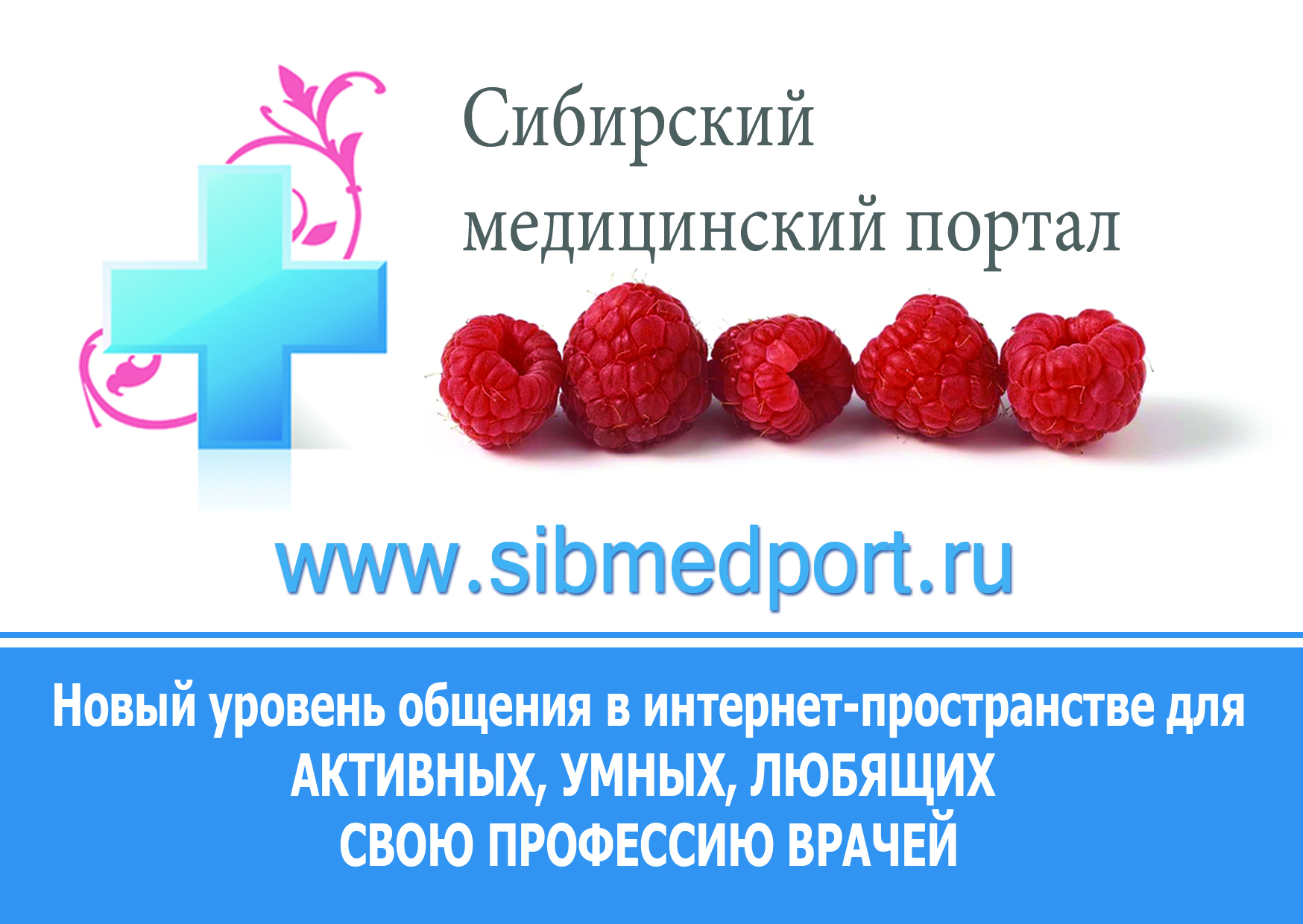 Главный корпус КрасГМУ,Ул. Партизана Железняка, 1.Актовый зал – 3 этаж.03 февраля 2017 года, пятница09:00 – регистрация10:00 – открытие конференции15:00 – закрытие конференции